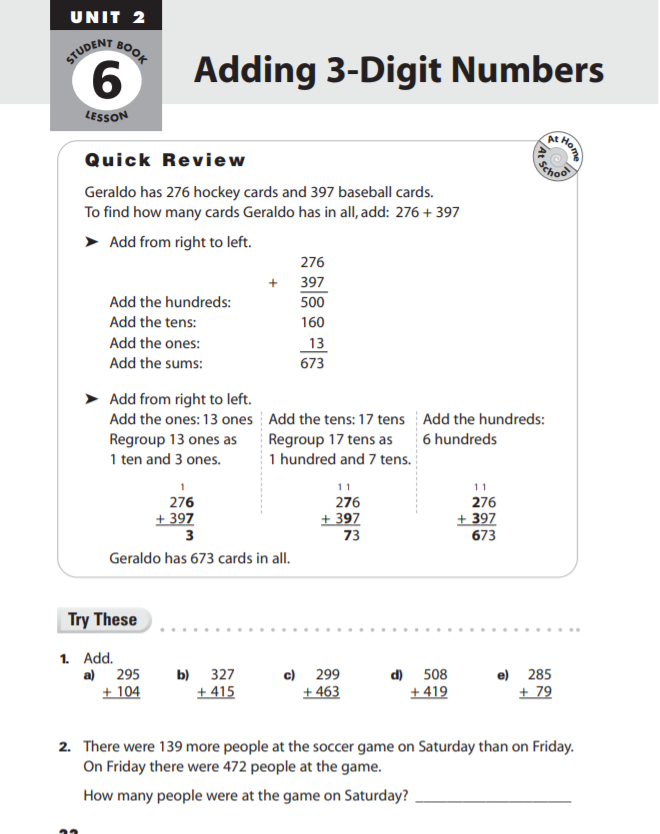 Answer 5 of the the questions below. 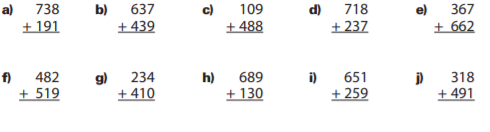 Answer the following questions. 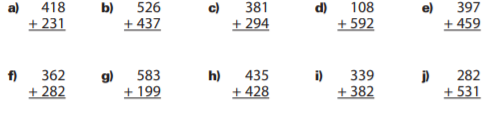 